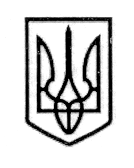 У К Р А Ї Н А СТОРОЖИНЕЦЬКА МІСЬКА РАДА ЧЕРНІВЕЦЬКОГО РАЙОНУ ЧЕРНІВЕЦЬКОЇ ОБЛАСТІВИКОНАВЧИЙ КОМІТЕТР І Ш Е Н Н Я 06 жовтня  2023 року                                                                      №  242                                                                                                         Про надання статусу дитини, яка постраждала внаслідок воєннихдій та збройних конфліктів, КОМАРОВУ К.Ю.Розглянувши заяву гр. КОМАРОВОЇ М.Ю., жительки м. Сторожинець, вул. Гвардійська, буд. 5 кв. 18 Чернівецького району Чернівецької області про надання статусу дитини, яка постраждала внаслідок воєнних дій та збройних конфліктів, та додані до неї документи, керуючись Законом України «Про місцеве самоврядування в Україні», Порядком надання статусу дитини, яка постраждала внаслідок воєнних дій та збройних конфліктів», затвердженим постановою Кабінету Міністрів України від 05 квітня 2017 року № 268 (зі змінами), Переліком територій, на яких ведуться (велися) бойові дії, або тимчасово окупованих Російською Федерацією, затвердженим наказом Міністерства з питань реінтеграції  тимчасово окупованих територій  України від 22.12.22 р.              № 309 (зі змінами від 17.08.2023 р.), враховуючи рекомендації комісії з питань захисту прав дитини Сторожинецької міської ради від 20.09.2023 року № 17-44/2023 «Про доцільність надання статусу дитини, яка постраждала внаслідок воєнних дій, збройних конфліктів малолітньому Комарову К.Ю., 22.04.2015 р.н., жителю  м. Сторожинець, вул. Гвардійська, буд. 5, кв. 18», діючи виключно в інтересах дитини,виконавчий комітет міської ради вирішив:Надати малолітньому КОМАРОВУ Кирилу Юрійовичу, 22.04.2015 р.н., (свідоцтво про народження, серії І-КГ № 199725 від 14.05.2015 р.), жителю             м. Сторожинець, вул. Гвардійська, буд. 5 кв. 18 статус дитини, яка постраждала внаслідок воєнних дій та збройних конфліктів, що зазнала психологічного насильства (довідка про взяття на облік внутрішньо-переміщеної особи № 7716-5002876693, видана відділом № 3 (м. Сторожинець) управління праці та соціального захисту населення Чернівецької районної державної адміністрації Чернівецького району Чернівецької області від 24.07.2023 р., акт оцінки потреб сім'ї від 13.09.2023 р. № 51, а також протокол засідання комісії з питань захисту прав дитини від 20.09.2023 р. № 17).Продовження рішення виконавчого комітету  від 06 жовтня 2023 року № 242Контроль за виконанням даного рішення покласти на першого заступника міського голови Ігоря БЕЛЕНЧУКА.Сторожинецький міський голова                		Ігор МАТЕЙЧУКВиконавець:Начальник Служби у справах дітей					                       Маріян НИКИФОРЮКПогоджено:Секретар Сторожинецької міської ради	              	     Дмитро БОЙЧУКПерший заступник міського голови			    Ігор БЕЛЕНЧУКНачальник юридичного відділу      			              Олексій КОЗЛОВНачальник відділу організаційної та кадрової роботи  		                         Ольга ПАЛАДІЙНачальник відділу документообігу таконтролю   							               Микола БАЛАНЮК                    